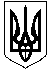  УКРАЇНАЖИТОМИРСЬКА  ОБЛАСТЬНОВОГРАД-ВОЛИНСЬКА МІСЬКА РАДАМІСЬКИЙ  ГОЛОВАРОЗПОРЯДЖЕННЯ від   29.05.2020  №97(о)Про     відновлення   діяльностізакладів дошкільної   освіти  таінклюзивно-ресурсного центру      Керуючись частиною другою, підпунктами 19, 20 частини четвертої статті 42 Закону України «Про місцеве самоврядування в Україні»,  постановою Кабінету Міністрів України  від 20.05.2020 №392 «Про встановлення карантину з метою запобігання поширенню на території України гострої респіраторної хвороби COVID-19, спричиненої коронавірусом SARS-CoV-2, та етапів послаблення протиепідемічних заходів», постановою Головного державного лікаря України від 21.05.2020 №25 «Про затвердження Тимчасових  рекомендацій щодо організації протиепідемічних заходів у закладах дошкільної освіти  на період карантину у звʼязку з поширенням коронавірусної хвороби  (COVID-19)», рішенням міської ради від 27.02.2020 №864 «Про дострокове припинення повноважень Новоград-Волинського міського голови Весельського В.Л.»,  враховуючи лист Міністерства освіти і науки України  від 26.05.2020 №1/9-278 «Щодо організації роботи інклюзивно-ресурсних центрів», рішення Новоград-Волинської комісії з питань техногенно-екологічної безпеки та надзвичайних ситуацій  від  29.05.2020:Управлінню освіти і науки  міської ради  (Ващук Т.В.):Відновити з 01.06.2020 діяльність закладів дошкільної освіти                          Новоград-Волинської міської ОТГ та комунальної установи «Інклюзивно-ресурсний центр» Новоград-Волинської міської ради Житомирської області.Забезпечити контроль  за  дотриманням в закладах дошкільної освіти Новоград-Волинської  міської ОТГ  та  комунальної установи «Інклюзивно-ресурсний центр» Новоград-Волинської міської ради Житомирської області  санітарно-епідеміологічних вимог згідно з чинним законодавством.2. Контроль  за  виконанням  цього розпорядження  покласти  на              заступника міського голови  Гвозденко  О.В.
Тимчасово виконувач повноважень міського голови, секретар міської ради                                   О.А. Пономаренко